1- (Enem 2011) As migrações transnacionais, intensificadas e generalizadas nas últimas décadas do século XX, expressam aspectos particularmente importantes da problemática racial, visto como dilema também mundial. Deslocam-se indivíduos, famílias e coletividades para lugares próximos e distantes, envolvendo mudanças mais ou menos drásticas nas condições de vida e trabalho, em padrões e valores socioculturais. Deslocam-se para sociedades semelhantes ou radicalmente distintas, algumas vezes compreendendo culturas ou mesmo civilizações totalmente diversas. IANNI, O. A era do globalismo. Rio de Janeiro: Civilização Brasileira, 1996.A mobilidade populacional da segunda metade do século XX teve um papel importante na formação social e econômica de diversos estados nacionais. Uma razão para os movimentos migratórios nas últimas décadas e uma política migratória atual dos países desenvolvidos sãoa) a busca de oportunidades de trabalho e o aumento de barreiras contra a imigração.b) a necessidade de qualificação profissional e a abertura das fronteiras para os imigrantes.c) o desenvolvimento de projetos de pesquisa e o acautelamento dos bens dos imigrantes.d) a expansão da fronteira agrícola e a expulsão dos imigrantes qualificados.e) a fuga decorrente de conflitos políticos e o fortalecimento de políticas sociais.2- (ENEM 2006) Tendências nas migrações internacionaisO relatório anual (2002) da Organização para a Cooperação e Desenvolvimento Econômico (OCDE) revela transformações na origem dos fluxos migratórios. Observa-se aumento das migrações de chineses, filipinos, russos e ucranianos com destino aos países-membros da OCDE. Também foi registrado aumento de fluxos migratórios provenientes da América latina.Trends in International migration – 2002. Internet: www.ocde.org (com adaptações).No mapa seguinte, estão destacados, com a cor preta, os países que mais receberam esses fluxos migratórios em 2002.As migrações citadas estão relacionadas, principalmente, àa) ameaça de terrorismo em países pertencentes à OCDE.b) política dos países mais ricos de incentivo à migração.c) perseguição religiosa em países muçulmanos.d) repressão política em países do Leste Europeu.e) busca de oportunidades de emprego3- (UFSM-RS) Observe a figura: 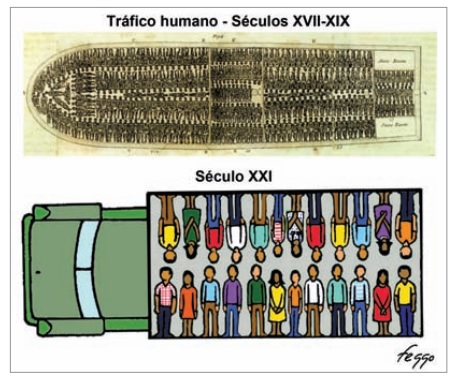 Nas figuras, o cartunista compara o tráfico negreiro com o transporte ilegal de imigrantes. A comparação do cartunista e os conhecimentos sobre as migrações no mundo revelam que os imigrantes:
I. em situação irregular ficam sujeitos a incertezas e discriminações e acabam por integrar marginalmente a força de trabalho, o que se transforma,
em alguns casos, em escravidão.
II. têm plena cidadania, gozam dos direitos civis, como serviço de saúde, de
educação e de transporte.
III. assumem trabalho pesado com baixa remuneração e vivem em bairros afastados ou nos subúrbios das cidades.
IV. são vítimas de atitudes racistas e/ou de intolerância conhecidas como xenofobia.
Está(ão) CORRETA(S):
a) apenas I e II.
b) apenas III.
c) apenas II e IV.
d) apenas I, III e IV.
e) I, II, III e IV.4- “Nas últimas décadas do século XX, o número de migrantes internacionais aumentou de forma significativa […] por causa das disparidades econômicas entre os países” (TERRA, L; ARAÚJO, R; GUIMARÃES, R. Conexões- Estudos de Geografia Geral. 1.ed. São Paulo: Moderna, 2009, p. 327) Sobre as migrações no contexto da globalização podemos afirmar que: I- a globalização tem facilitado as migrações, devido tanto à redução do custo dos transportes quanto à expansão dos meios de comunicação. II- embora os EUA e o núcleo mais próspero da União Europeia sejam as duas maiores zonas de atração de fluxos migratórios do mundo, países situados no Oriente Médio são os que possuem maior percentagem de imigrantes na população. III- a crescente necessidade de mão de obra imigrante por parte da Austrália tem levado esse País a estimular a imigração através de políticas imigratórias menos seletivas. IV- no México, o recebimento de remessas financeiras de seus milhares de emigrados constitui uma das maiores fontes de divisas do País. V- as restrições cada vez mais rígidas impostas pelos países desenvolvidos à imigração clandestina, aliada à constante vigilância de suas fronteiras, têm impedido o crescimento do número de imigrantes ilegais no mundo. Assinale a alternativa em que todas as afirmativas estão corretas. a) I e III b) III e IV c) I, II e IV d) II, III e V e) I, IV e V5- Leia o texto seguinte, sobre a questão das migrações internacionais e dos refugiados. Em relação ao passado, há pelo menos três fatores que modificaram a abordagem sobre a temática dos refugiados: o fim da guerra fria, os atentados de 11 de setembro e o acirramento dos fluxos migratórios internacionais (...) A queda do Muro de Berlim reduziu as razões ideológicas que estavam na origem do compromisso de alguns países em abrigar refugiados e refugiadas. Por sua vez, os atentados das Torres Gêmeas de Nova York provocaram um endurecimento das políticas imigratórias, inclusive aos solicitantes de proteção internacional. Finalmente, a intensificação dos fluxos migratórios, além de exarcebar medos e preconceitos xenófobos, contribui para dificultar os procedimentos de determinação da condição de refugiados. (Marinucci, R. & Milesi, R. Migrações Internacionais Contemporâneas. Instituto Migrações e Direitos Humanos. [www. migrante.org.br]. Acessado em 02.09.2005.) O texto faz referência à questão dos refugiados e das migrações internacionais. Sua leitura permite-nos afirmar que: a) A queda do muro de Berlim e o atentado das Torres Gêmeas de Nova Iorque, por terem a mesma motivação ideológica, provocaram o endurecimento na concessão de asilo a refugiados. b) O compromisso de alguns países em abrigar refugiados durante a Guerra Fria decorria da orientação políticoideológica, por isso as concessões de abrigo ocorriam entre os países de um mesmo bloco político-ideológico. c) Os preconceitos xenófobos contra refugiados decorrem do fato de que estes têm sido responsabilizados por ataques terroristas recentes, ocorridos em países receptores de migrantes. d) O aumento do fluxo migratório, baseado sobretudo em razões de ordem econômica, fez endurecer as políticas de recepção, o que acaba se refletindo na redução de concessões de asilo a refugiados. e) Com o fim da Guerra Fria e a redução dos conflitos armados, quase não há populações na condição de refugiados e sim migrantes econômicos que se “disfarçam” de refugiados para entrarem legalmente em outros países.6- De acordo com o jornal argelino Liberté, uma embarcação com espanhóis foi interceptada, em abril, ao tentar atracar irregularmente na Argélia. Segundo a reportagem, quatro jovens imigrantes tinham perdido seus empregos na Espanha e se dirigiram a Orã, cidade no litoral mediterrâneo da Argélia, em busca de novas fontes de trabalho. Com o pedido de visto negado, o grupo foi interceptado pela guarda costeira argelina, durante uma tentativa de entrada irregular no país africano. (http://operamundi.uol.com.br/conteudo/noticias/23124/guarda+costeira+da+argelia+interceptou+b arco+com+imigrantes+espanhois+diz+jornal.shtml)Sobre o assunto da reportagem, é CORRETO afirmar: a) A crise europeia, que repercute intensamente na Espanha, vem gerando uma nova tendência nos movimentos migratórios: a fuga de mão de obra da zona do euro. b) Dentre todas as ex-colônias africanas da Espanha, a Argélia é a que mais recebe imigrantes europeus. c) A interceptação do bote espanhol é inusitada, posto que a entrada de imigrantes africanos em território espanhol vem aumentando significativamente nos últimos meses. d) A reportagem trata de um incidente isolado, pois a Espanha registra uma das mais baixas taxas de desemprego da Europa.e) Na maior parte dos casos, os jovens espanhóis que deixam o país não possuem educação formal ou qualquer tipo de qualificação.Gabarito1- a2- e3- d4- c5- d6- a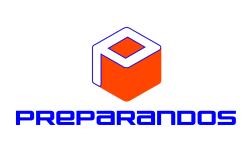                 Curso Preparandos – Material Complementar              ENEM – Geografia – Migração    